PENERAPAN METODE CARD SORT DALAM MENINGKATKAN MOTIVASI DAN HASIL BELAJAR MUFRADAT BAHASA ARAB SISWA KELAS III DI MI THORIQUL HUDA KROMASAN NGUNUT TULUNGAGUNG TAHUN AJARAN 2011/2012SKRIPSI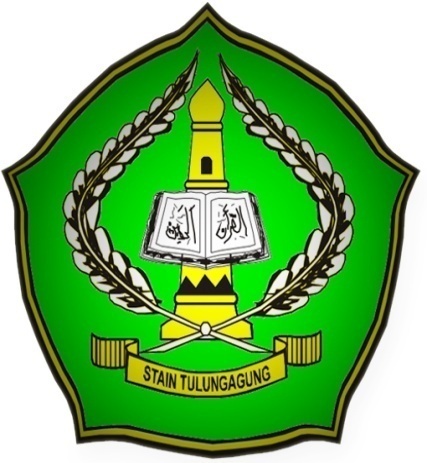 Oleh :DIAN AYU AGUS SETIANA NIM. 3217083016PROGRAM STUDI PENDIDIKAN GURU MADRASAH IBTIDA’IYAH JURUSAN TARBIYAHSEKOLAH TINGGI AGAMA ISLAM NEGERI(STAIN) TULUNGAGUNG2012PENERAPAN METODE CARD SORT DALAM MENINGKATKAN MOTIVASI DAN HASIL BELAJAR MUFRADAT BAHASA ARAB SISWA KELAS III DI MI THORIQUL HUDA KROMASAN NGUNUT TULUNGAGUNG TAHUN AJARAN 2011/2012SKRIPSI Diajukan KepadaSekolah Tinggi Agama Islam Negri ( STAIN) Tulungagung untuk memenuhi salah satu persyaratan dalam menyelesaikan Program Sarjana Starata Satu Ilmu Pendidikan Guru Madrasah Ibtida’iyahOleh :DIAN AYU AGUS SETIANANIM. 3217083016PROGRAM STUDI PENDIDIKAN GURU MADRASAH IBTIDA’IYAH JURUSAN TARBIYAHSEKOLAH TINGGI AGAMA ISLAM NEGERI(STAIN) TULUNGAGUNG2012PERSETUJUAN PEMBIMBINGSkripsi dengan judul “ Penerapan Metode Card Sort Dalam Meningkatkan Motivasi Dan Hasil Belajar Mufradat Bahasa Arab Siswa Kelas III di MI Thoriqul Huda Kromasan Ngunut Tulungagung Tahun Ajaran 2011/2012” yang ditulis oleh Dian Ayu Agus Setiana ini telah diperiksa dan disetujui untuk diujikan.			Blitar 28 Mei 2012			Pembimbing		        Muhamad Zaini, MA		 NIP. 1971122811999031002PENGESAHANSkripsi dengan judul “ Penerapan Metode Card Sort Dalam Meningkatkan Motivasi Dan Hasil Belajar Mufradat Bahasa Arab Siswa Kelas III di MI Thoriqul Huda Kromasan Ngunut Tulungagung Tahun Ajaran 2011/2012”. Yang ditulis oleh Dian Ayu Agus Setiana ini telah dipertahankan di depan dewan penguji Skripsi STAIN Tulungagung pada hari ini, dan dapat diterima sebagai salah satu persyaratan untuk mendapatkan gelar sarjana Pendidikan Islam di Program Studi Pendidikan Guru Madrasah Ibtida’iyah.Dewan Penguji Skripsi	Ketua                                                          Sekertaris      	                                                                   Muhammad Zaini, M.A.                      NIP.                                                            NIP. 1971122811999031002     		Penguji Utama   NIP.Tulungagung,        2012	Mengesahkan,   STAIN Tulungagung	       Ketua, Dr. MAFTUKIN, M. Ag.NIP. 196707172000031002MOTTO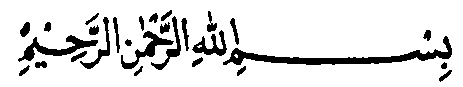  Allah akan meninggikan orang-orang yang beriman di antaramu dan orang-orang yang diberi ilmu pengetahuan beberapa derajat, dan Allah Maha mengetahui apa yang kamu kerjakan.PERSEMBAHANKupersembahkan goresan tinta yang bermakna ini untuk:Ayahanda Lasipan dan Ibunda Masrifah Tercinta yang telah memberikan cinta dan kasih sayang tanpa batas. Juga perhatian, kesabaran, keikhlasan, dan untaian do’a suci serta dukungan moral dan material yang tiada henti-hentinya dalam tiap jengkal kehidupanku.Beliaulah pelita hidupku.Suami  ku Tercinta Mas M.Fathur Rohman, S,sos dan Buah Hati ku Ayu Shinta Amalia Setya Rahman yang selalu memberikan cinta dan kasih sayang juga perhatian, kesabaran, keihlasan, dan untaian do’a suci serta dukungan moral dan material yang tiada henti, sehingga terselesaikannya Skripsi ini.Kakak-kakak ku Kistiyah Ika Wahyuni,Spd,  Rakno Dwi Prasetyo, Hadi Siswanto serta keponakan ku Aulia Rosma Aini yang selalu mendo’akan dan memberi dukungan dalam setiap langkah ku, sehingga skripsi ini bisa terselesaikan.Ibu  mertuaku, kakak-kakak iparku, adik iparku yang telah memberiku dukungan selama ini, Teman-temanYang tidak bisa kusebut satu persatu, terimakasih atas semangat yang kau berikan.Guru-guruku dan Dosen-dosenku,Terimakasih atas keikhlasannya, mencurahkan tenaga dan fikiran untuk mendidik dan membimbingku kearah yang lebih baikKATA PENGANTARPuji syukur Alhamdulillah penulis panjatkan kehadirat Allah SWT yang telah memberikan rahmat dan hidayah-Nya berupa akal pikiran  berkat ketekunan dan usaha maksimal penulis, Penyusunan skripsi ini tidak lepas dari bantuan dan dorongan berbagai pihak yang kepadanya patut diucapkan terima kasih. Untuk skripsi ini penulis mengambil sebuah judul “ Penerapan  Metode card Sort Dalam Meningkatkan Motivasi dan Hasil Belajar Mufradat Bahasa Arab Siswa Kelas III Di MI Thoriqul Huda Kromasan Ngunut Tulungagung Tahun Ajaran 2011-2012Penulisan skripsi ini dimaksudkan sebagai salah satu syarat untuk memperoleh gelar Strata Satu Pendidikan Guru Madrasah Ibtida’iyah pada Program sarjana STAIN Tulungagung. Tidak sedikit yang harus dihadapi dalam penulisan skripsi ini,namun berkat kemurahan dan keikhlasan berbagai pihak, akhirnya dapat diselesaikan juga.karena itulah tentunya menjadi kewajiban penulis untuk menyampaikan ucapan terima kasih,terutama kepada yang terhormat:Dr. Maftukhin, M.Ag selaku Ketua Sekolah Tinggi Agama Islam Negeri (STAIN) Tulungagung.Abd.Aziz, M.Pd.I selaku Ketua Jurusan Tarbiyah Sekolah Tinggi Agama Islam Negeri (STAIN) Tulungagung.Muhammad Zaini, MA., selaku kaprodi PGMI dan pembimbing yang telah memberikan pengarahan dan koreksi sehingga skripsi ini dapat diselesaikan sesuai waktu yang direncanakan.Dra. Wiwik Sri Lestari, MM., selaku Kepala Sekolah di MI Thoriqul Huda Kromasan Ngunut Tulungagung, yang telah memberikan izin untuk saya melakukan penelitian. Semua pihak yang telah membantu dengan bentuk apapun, sehingga skripsi ini bisa terselesaikan.Untuk itu, Semoga Allah SWT senantiasa memberikan balasan pada mereka seimbang dengan amalnya. Sebagai akhir kata, penulis mengharapkan semoga skripsi ini bermanfaat dan berguna bagi yang berkenan  membacanya.Blitar, 28Mei 2012 M 	          7 Rajab 1433 H                                                                               		Penulis                                        			 DIAN AYU AGUS SETIANA NIM: 3217073017DAFTAR  ISIHALAMAN SAMPUL.......................................................................................iHALAMAN PERSETUJUAN.....................................................................................iiiHALAMAN PENGESAHAN......................................................................................ivHALAMAN MOTTO..................................................................................................vHALAMAN PERSEMBAHAN..................................................................................viKATA PENGANTAR	.......viiDAFTAR ISI	........ixDAFTAR TABEL	.xiiDAFTAR GAMBAR	xiiiDAFTAR LAMPIRAN	..xivABSTRAK.................................................................................................................xviABSTRACT.............................................................................................................xviiiBAB I PENDAHULUANLatar Belakang Masalah	.1Rumusan dan Pemecahan Masalah 	.10Tujuan Penelitian 	.12Manfaat Tindakan 	.12Penegasan Istilah 	.13Lokasi Penelitian	.14Hipotesis Tindakan	.15Sistematika Skripsi	.15BAB II KAJIAN PUSTAKATinjauan tentang Metode Card Sort 	17 Pengertian Metode Card Sort 	17Prosedur Pelaksanaan Metode Card Sort 	19Tujuan Metode Card Sort	20Kelebihan dan Kelemahan Metode Card Sort	20Tinjauan Tentang Motivasi	21Pengertian Motivasi Belajar....………………………...…..……21Macam-macam Motivasi Belajar	22Cara Mendorong Motivasi	23Fungsi Motivasi Belajar	24Teori-teori Motivasi	24Tinjauan Tentang Hasil Belajar	26Pengertian Hasil Belajar	26Faktor-faktor Yang Mempengaruhi Hasil Belajar	28Tinjauan Tentang Hakikat Bahasa Arab	31Pengertian Bahasa	32Karakteristik Bahasa Arab	33Pembelajaran Mufradat Dalam Bahasa Arab	38Penerapan Metode Card Sort Dalam Meningkatkan Motivasi dan Hasil Belajar Mufradat Bahasa Arab	41Penelitian Terdahulu	42Paradigm Pemikiran	45BAB III METODE  PENELITIANJenis dan Desain Penelitian	46Subyek Penelitian	48Teknik Pengumpulan Data	48Teknik Analisis Data	51Indikator Keberhasilan	55Prosedur Penelitian	56BAB IV LAPORAN HASIL PENELITIANDiskripsi Lokasi Penelitian	......59Paparan Data ..........................................................................................66Temuan penelitian .................................................................................100Pembahasan Hasil Penelitian .................................................................100BAB V PENUTUP Kesimpulan ............................................................................................103Saran – saran ..........................................................................................105DAFTAR PUSTAKALAMPIRAN – LAMPIRANDAFTAR TABEL  Tabel 3.1 Klasifikasi Persentase Skor Belajar Siswa………………………..….46Tabel 4.1. Fasilitas MI Thoriqul Huda Kromasan Tahun 2011/2012..................62Tabel 4.2. Keadaan Guru MI Thoriqul Huda Kromasan. 	63Tabel 4.3. Keadaan Siswa MI Thoriqul Huda Kromasan  Tahun 2011/2012 	64Tabel 4.4. Data Kelas III MI Thoriqul Huda Kromasan  Tahun 2011/2012 	65Tabel 4.5. Struktur Organisasi MI Thoriqul Huda Kromasan 	66Tabel 4.6. Hasil Tes Awal Siswa 	70Tabel 4.7. Hasil Observasi Aktivitas Peneliti  Pada Siklus I 	73Tabel 4.8. Hasil Observasi Aktivitas Siswa Pada Siklus  I 	79Tabel 4.9. Hasil Observasi Motivasi Siswa Siklus I	83Tabel 4.10.Hasil Tes Akhir Siklus I 	84Tabel 4.11.Hasil Observasi Aktvitas Peneliti Pada Siklus II 	88Table 4.12. Hasil Observasi Aktivitas Siswa Pada Siklus II................................93Table 4.13. Hasil Observasi Motivasi Siswa Siklus II.........................................97Tabel 4.14.Data Hasil Tes Akhir Siklus II ..........................................................98DAFTAR GAMBARGambar 3.1 Siklus PTK Model Kemmis & Taggart 	38Gambar 3.2 Alur Spiral Penelitian Tindakan Kelas............................................51DAFTAR LAMPIRANLampiran 1    : Rencana Pelaksanaan Pembelajaran Siklus ILampiran 2    : Rencana Pelaksanaan Pembelajaran Siklus IILampiran 3    : Soal dan Kunci Jawaban Pre TesLampiran 4    : Soal dan Kunci Jawaban Soal Tes Akhir Siklus ILampiran 5   : Soal dan Kunci Jawaban Soal Tes Akhir Siklus IILampiran 6   : Format Observasi Peneliti/Guru Siklus ILampiran 7   : Format Obsevasi Siswa Siklus ILampiran 8   : Format Observasi Motivasi Siswa Siklus ILampiran 9   : Format Observasi Peneliti/Guru Siklus IILampiran 10   : Format Obsevasi Siswa Siklus IILampiran 11   : Format Observasi Motivasi Siswa Siklus IILampiran 12   : Pedoman Wawancara SiswaLampran 13 : Pedoman Wawancara GuruLampiran 14 : Hasil Observasi Motivasi Siswa Siklus ILampiran 15 : Hasil Observasi Motivasi Siswa Siklus IILampiran 16 : Hasil Tes Akhir Siklus ILampiran 17 : Hasil Tes Akhir Siklus IILampiran 18 : Peta Konsep Mufradat Peralatan SekolahLampiran 19 : Tampilan Power Point Mufradat Peralatan sekolah Lampiran 20 : Tampilan Power Point Mufradat Peralatan sekolahLampiran 21 : Tampilan Power Point Mufradat Peralatan sekolahLampiran 22 : Foto Pelaksanaan TindakanLampiran 23 : Foto Pelaksanaan TindakanLampiran 24 : Denah Lokasi MI Thoriqul Huda Kromasan Ngunut TulungagungLampiran 25 : Peta Lokasi MI Thoriqul Huda Kromasan Ngunut TulungagungLampiran 26 : Pernyataan Keaslian TulisanLampiran 27 : Riwayat HidupLampiran 28 : Surat Permohonan Ijin PenelitianLampran 29 : Surat Bimbingan SkripsiLampiran 30 : Surat Keterangan PenelitianLampiran 31 : Kartu Bimbingan ABSTRAKSkripsi dengan judul “Penerapan Metode Card Sort Dalam Meningkatkan Motivasi Dan Hasil Belajar Mufradat Bahasa Arab Siswa Kelas III Di MI Thoriqul Huda Kromasan Ngunut Tulungagung Tahun Ajaran 2011/2012” yang ditulis oleh Dian Ayu Agus Setiana, NIM: 3217083016, Skripsi, Program Studi Pendidikan Guru Madrasah Ibtida’iyah, Jurusan Tarbiyah, Sekolah Tinggi Agama Islam Negeri (STAIN) Tulungagung, dibimbing oleh Muhammad Zaini, MA.	Kata Kunci: Penerapan Metode, Card Sort, Mufradat Bahasa Arab, Motivasi Belajar, Prestasi Belajar.	Penelitian dalam skripsi ini dilatar belakangi oleh sebuah fenomena bahwa dalam kegiatan belajar mengajar di Madrasah Ibtida’iyah siswa-siswi banyak mengalami kesulitan belajar, realitanya di Madrasah Ibtida’iyah siswa-siswi selalu diberi pembelajaran dengan strategi konvensional yang mana dengan strategi tersebut siswa tidak berkembang, sehingga dapat mengakibatkan motivasi dan hasil belajar siswa menurun. Menyikapi permasalahan tersebut, perlu dikembangkan metode alternative yang tepat dan efektif. Metode card sort sebagai salah satu metode alternativ yang menjadikan pembelajaran lebih efektif, kreatif, dan menyenangkan yang diharapkan mampu meningkatkan motivasi dan hasil belajar siswa pada pembelajaran mufradat Bahasa Arab.Rumusan Masalah: 1) Apakah terdapat peningkatan motivasi belajar mufradat Bahasa Arab melalui penerapan Metode Card Sort pada siswa kelas III di MI Thoriqul Huda Kromasan Ngunut Tulungagung? 2) Apakah terdapat peningkatan hasil belajar Mufradat Bahasa Arab melalui penerapan Metode Card sort pada siswa kelas III di MI Thoriqul Huda Kromasan Ngunut Tulungagung?Adapun yang menjadi tujuan penelitian ini adalah: 1) Untuk mendeskripsikan penerapan metode card sort dalam meningkatkan motivasi belajar Mufradat Bahasa Arab siswa kelas III MI Thoriqul Huda Kromasan Ngunut Tulungagung Tahun Ajaran 2011/2012. 2) Untuk mendeskripsikan penerapan metode card sort dalam meningkatkan hasil belajar Mufradat Bahasa Arab siswa kelas III MI Thoriqul Huda Kromasan Ngunut Tulungagung Tahun Ajaran 2011/2012.Manfaat Hasil Penelitian ini bagi MI Thoriqul Huda: dapat digunakan sebagai kontribusi dan strategi dalam rangka meningkatkan proses belajar mengajar antara guru sebagai pengajar dan siswa sebagai pelajar, serta dapat dijadikan sebagai alat untuk memacu motivasi dan hasil belajar siswa, Bagi tenaga pendidik: Hasil penelitian ini bagi para pendidik dapat digunakan sebagai bahan instropeksi diri sebagai individu yang mempunyai kewajiban mencerdaskan peserta didik agar memiliki kepedulian dalam memaksimalkan motivasi dan hasil belajar, Bagi Siswa: Hasil penelitian ini bagi siswa dapat digunakan untuk memacu semangat dalam melakukan kreatifitas belajar agar memiliki kemampuan yang maksimal sebagai bekal pengetahuan dimasa yang akan datang.Penelitian ini menggunakan penelitian tindakan (action research) sebanyak dua siklus. Setiap putaran terdiri dari empat tahap yaitu: perencanaan, pelaksanaan, pengamatan dan refleksi. Sasaran penelitian ini adalah siswa kelas III pada pembelajaran Mufradat Bahasa Arab, Data yang diperoleh berupa hasil wawancara, pre tes, tes akhir, lembar observasi dan kegiatan belajar mengajar. Dari hasil analisis didapatkan bahwa motivasi dan hasil belajar siswa mengalami peningkatan dari siklus I sampai Siklus II yaitu, motivasi belajar siklus I (75,34%), siklus II (82,9%), dan hasil belajar siswa siklus I (65%), siklus II (90%).Berdasarkan paparan data, temuan penelitian, dan pembahasan yang telah diuraikan, maka dapat disimpulkan bahwa penerapan metode card sort dapat meningkatkan motivasi dan hasil belajar Mufradat Bahasa Arab siswa kelas III MI Thoriqul Huda Kromasan Ngunut Tulungagung.ABSTRACT

 The title of Thesis is "Application of Card Sort Method to Improving Motivation and Learning for the student on third grade In MI Thoriqul Huda Kromasan Ngunut Tulungagung in the Academic Year 2011/2012" written by Dian Ayu Agus Setiana, Registered Number : 3217083016, Thesis, Elementary Educational Studies Program (PGMI), Department of Islamic Education, State College for Islamic Studies (STAIN) Tulungagung, Advisor : Muhammad Zaini, MA.            Key Words: Application of Card Sort Methods, Arabic Vocabulary, Learning Motivation  and Achievement.            The background of this Research is a phenomenon that the teaching and learning activities in the schools, we usually meet the students at these schools they have some difficulty learning, especially in Arabic vocabulary learning, in order to gain proficiency in communicating with the language, then we should follow the pattern tadarruj (gradually from easy to difficult). But in reality in the school, the students always give the learning with the conventional strategy which the students do not develop in learning activities that can lead to motivation and student learning result is decrease. The response for  these problems, alternative methods must be developed that appropriately and effectively. Card sort method  is one of the appropriate methods and effective. Card sort method as one of the alternative methods that make learning more effective, creative, and fun that  expected to increase motivation and learning result of students in learning Arabic Vocabulary.               Focus of Research: 1) Is there any increasing motivation to study of the Arabic through the application of Card Sort Method for student on  third grade in MI Thoriqul Huda Kromasan Ngunut Tulungagung? 2) Is there any increasing in learning result through the application of Card Sort Method Arabic vocabulary on third grade In MI Thoriqul Huda Kromasan Ngunut Tulungagung?           For the objectives of the research is: 1) To describe the application of the card sort method to improve motivation of students learning of Arabic Vocabulary on third grade in MI Thoriqul Huda Kromasan Ngunut Tulungagung in the Academic Year 2011/2012.  2) To describe the application of the card sort method to improve result of students learning. of Arabic Vocabulary on third grade in MI Thoriqul Huda Kromasan Ngunut Tulungagung in the Academic Year 2011/2012.              Benefit of thesis for MI Thoriqul Huda : can be used as a contribution and strategies to improve teaching and learning between teacher as a teacher and students as learners, as long as can be used as a tool to stimulate students' motivation and learning result the teachers and educational institutions are concerned , for preseptor: These results for preseptor can be used as a self-assessment as individuals who have an educated obligation to maximuze the motivation and learning result, For the Students: Result of the research for students can be used, to give spirit and make Creativity of the  learning in order to have ability of Knowledge in the future.
           This study  uses action research of the two rounds. Each round consists of four phases: design, activities, observation and reflection. The Objectivity of this study is student of  third-grade  in learning Arabic Vocabulary, the data obtain in the form of interviews, pre test, final test, observation sheets and learning activities. From the analysis, it was found that motivation and student  learning result  increased from cycle I to cycle II, that is sikliu learning motivation  I (75.34%), second cycle (82.9%), and student learning result,cycle I (65%), cycle II (90%).
            After the author conducted the research with the method  based on exposure data, research findings, and investigation which have been described, it can be concluded that the Application of Card Sort Method to Improving Motivation and Learning for the student on third grade In MI Thoriqul Huda Kromasan Ngunut Tulungagung Bottom of Form